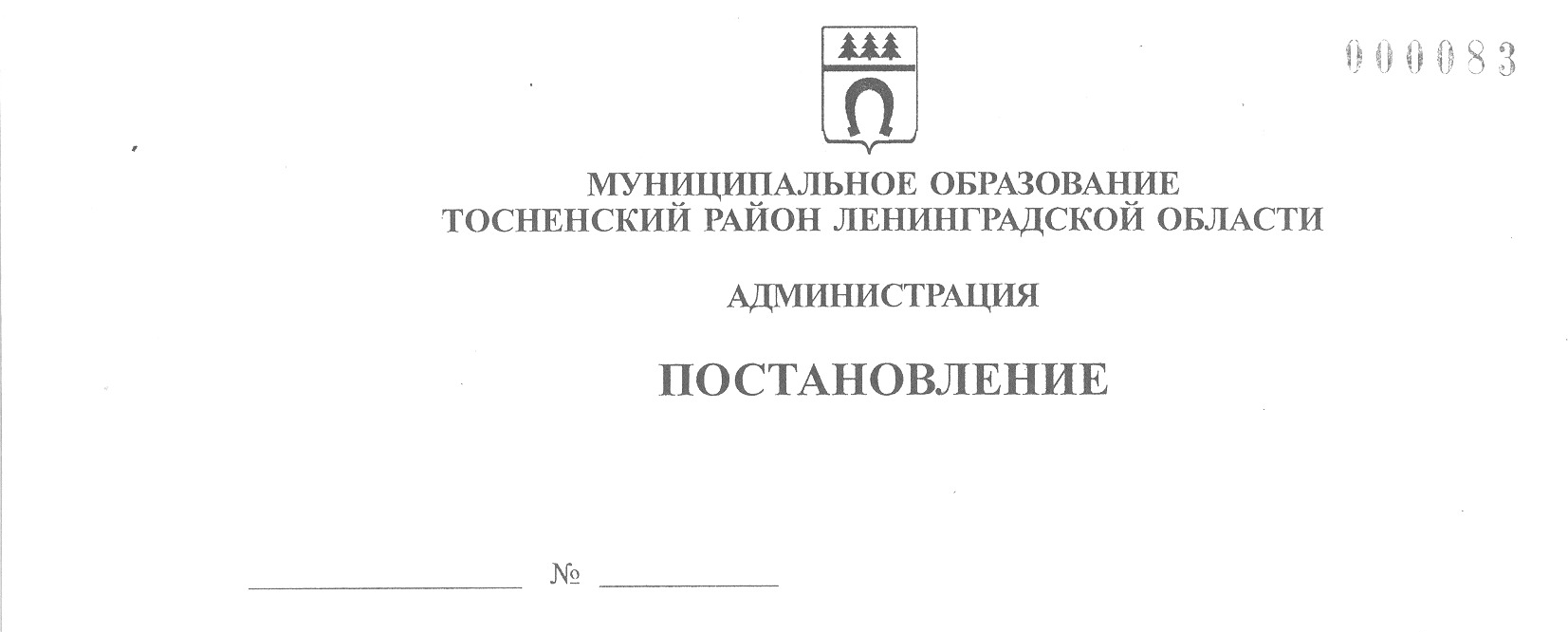 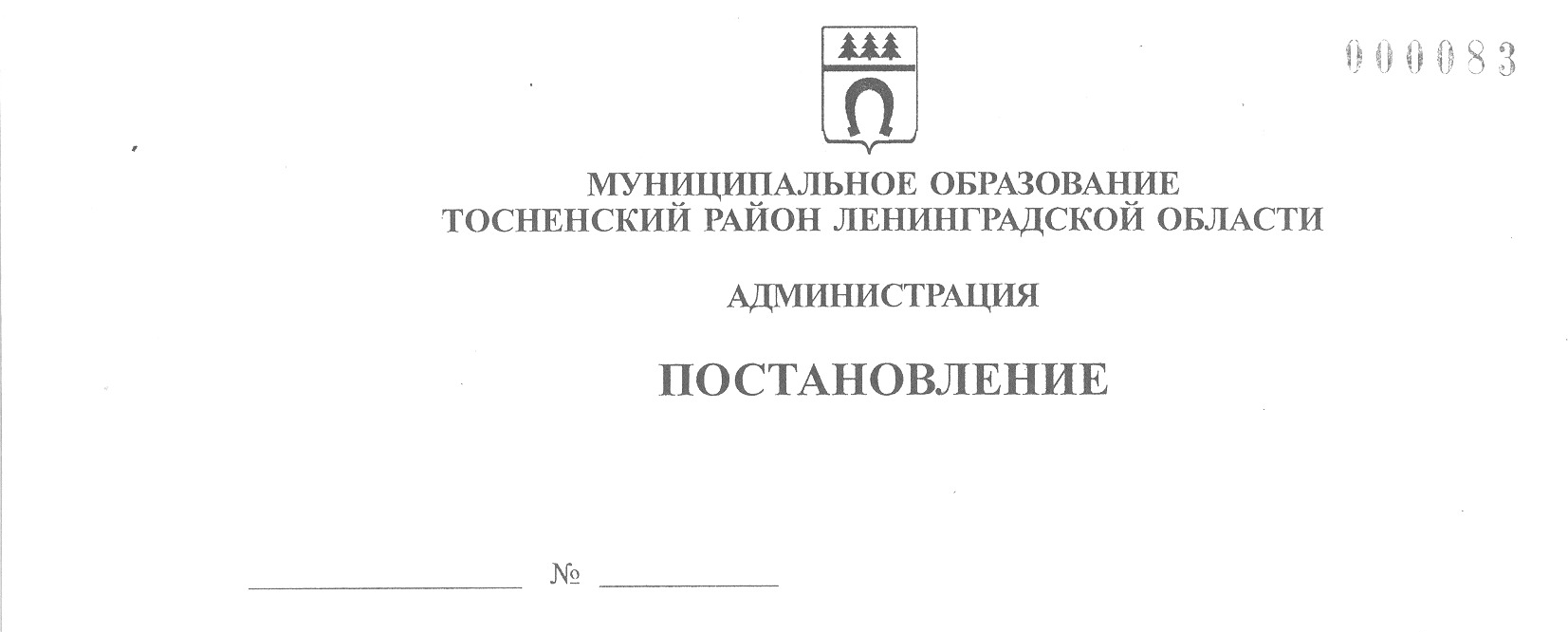 28.12.2021                              3140-паО внесении изменений в муниципальную программу «Безопасность муниципального образования Тосненский район Ленинградской области»B соответствии со статьей 179 Бюджетного кодекса Российской Федерации, Федеральными законами от 21.12.1994 № 68-ФЗ «О защите населения и территорий от чрезвычайных ситуаций природного и техногенного характера», от 21.12.1994 № 69-ФЗ «О пожарной безопасности», от 12.02.1998 № 28-ФЗ «О гражданской обороне», от 06.10.2003 № 131-ФЗ «Об общих принципах организации местного самоуправления в Российской Федерации», от 22.07.2008 № 123-ФЗ «Технический регламент о требованиях пожарной безопасности», от 05.04.2013 № 44-ФЗ «О контрактной системе в сфере закупок товаров, работ, услуг для обеспечения государственных и муниципальных нужд», от 23.06.2016 № 182-ФЗ «Об основах системы профилактики правонарушений в Российской Федерации», Положением об организации и ведении гражданской обороны в Ленинградской области, утвержденным постановлением Губернатора Ленинградской области от 21.12.2009 № 122-пг, Порядком разработки, утверждения, изменения, реализации и оценки эффективности муниципальных программ муниципального образования Тосненский район Ленинградской области и Тосненского городского поселения Тосненского района Ленинградской области, утвержденным постановлением администрации муниципального образования Тосненский район Ленинградской области от 06.11.2018 № 2647-па, Перечнем муниципальных программ муниципального образования Тосненский район Ленинградской области, утвержденным постановлением администрации муниципального  образования  Тосненский район  Ленинградской области от 08.04.2019 № 541-па, администрация муниципального образования Тосненский район Ленинградской областиПОСТАНОВЛЯЕТ:1. Внести изменения в муниципальную программу «Безопасность муниципального образования Тосненский район Ленинградской области», утвержденную постановлением администрации муниципального образования Тосненский район Ленинградской области от 19.12.2018 № 3183-па (с учетом изменений, внесенных постановлениями администрации муниципального образования Тосненский район Ленинградской области  от 03.12.2019 № 2152-па, от 24.03.2020 № 523-па, от 15.12.2020 № 2462-па, от 28.07.2021 № 1706-па), изложив её в новой редакции (приложение).2. Отделу правопорядка и безопасности, делам ГО и ЧС администрации муниципального образования Тосненский район Ленинградской области направить в пресс-службу комитета по организационной работе, местному самоуправлению, межнациональным и межконфессиональным отношениям администрации муниципального образования Тосненский район Ленинградской области настоящее постановление для опубликования и обнародования в порядке, установленном Уставом муниципального образования Тосненский район Ленинградской области.3. Пресс-службе комитета по организационной работе, местному самоуправлению, межнациональным и межконфессиональным отношениям администрации муниципального образования Тосненский район Ленинградской области организовать опубликование и обнародование настоящего постановления в порядке, установленном Уставом муниципального образования Тосненский район Ленинградской области.4. Контроль за исполнением постановления  возложить на заместителя главы администрации муниципального образования Тосненский район Ленинградской области по безопасности Цая И.А.5. Настоящее постановление вступает в силу со дня официального опубликования.И. о. главы администрации                                                                              И.Ф. ТычинскийСюткин Александр Васильевич, 8(81361)21604гаПриложениек постановлению администрации муниципального образования Тосненский район Ленинградской области  28.12.2021              3140-паот                       №                 Муниципальная  программа«Безопасность муниципального образованияТосненский район Ленинградской области»г.Тосно2021 годПАСПОРТмуниципальной программы «Безопасность муниципального образования Тосненский район Ленинградской области» (далее – муниципальная программа)Характеристика проблем, на решение которых направлена муниципальная программа, и оценка сложившейся ситуациОбеспечение безопасности на территории муниципального образования  Тосненский район Ленинградской области является необходимым условием жизнедеятельности населения муниципального района, соблюдения законных прав и свобод граждан.Задачами в сфере правопорядка и безопасности являются разработка и обеспечение реализации мер по укреплению законности, правопорядка и безопасности, а также разработка политики и реализация задач в области гражданской обороны, защиты населения и территории муниципального образования от чрезвычайных ситуаций природного и техногенного характера.Проблемы обеспечения правопорядка и безопасности носят межведомственный и междисциплинарный характер, требующий участия органов исполнительной власти при реализации конкретных мероприятий.Система профилактики правонарушений предусматривает консолидацию усилий органов местного самоуправления, правоохранительных органов, общественных объединений и населения муниципального образования в достижении положительных результатов в указанной сфере.Стратегической целью государственной политики в сфере профилактики правонарушений на территории Тосненского района Ленинградской области является повышение уровня безопасности граждан, укрепление законности и правопорядка путем оптимизации взаимодействия всех субъектов профилактики.По результатам выполнения муниципальной программы «Безопасность муниципального образования Тосненский район Ленинградской области на 2014-2018 годы» достигнуты положительные результаты:1. По подпрограмме «Профилактика правонарушений на территории муниципального образования Тосненский район Ленинградской области на 2014-2018 годы» произошло снижение количества:- совершенных преступлений на улице и общественных местах (2017 год – 290 преступлений к АППГ – 295);- совершенных преступлений, связанных с незаконным оборотом наркотиков (2017 год – 172 преступления к АППГ – 222).2. По подпрограмме «Повышение безопасности дорожного движения в муниципальном образовании Тосненский район Ленинградской области на 2014-2018 годы» снизилось количество дорожно-транспортных происшествий (2014 год – 190, 2017 год – 171).3. По подпрограмме «Гражданская оборона, защита населения и территории от чрезвычайных ситуаций, обеспечение безопасности людей на водных объектах муниципального образования Тосненский район Ленинградской области на 2015- 2018 годы»:- сократились сроки оповещения по сигналам гражданской обороны (2014 год – 14 минут, 2017 год – 8 минут);- обучение руководящего и командного состава звена гражданской обороны Тосненского муниципального района выполнялось в соответствии с утвержденными Планами обучения на год – 100 %;- в командном пункте штаба гражданской обороны муниципального района (ПРУ) восстановлены системы жизнедеятельности (автономное энергоснабжение и вентиляция), а также создана система информирования и оповещения.Применение программно-целевого метода при реализации муниципальной программы позволит обеспечить комплексное урегулирование наиболее острых и проблемных вопросов и системное развитие инфраструктуры в сфере обеспечения правопорядка и безопасности, сдерживание криминальных процессов и недопущение роста криминальной напряженности путем совершенствования нормативной правовой базы, организации мероприятий по реализации государственной политики в сфере профилактики правонарушений и привлечения к обеспечению правопорядка всех групп населения на территории Тосненского района Ленинградской области.Формирование муниципальной программы осуществлено на основе следующих принципов:- выполнение в полном объеме первоочередных мероприятий Плана гражданской обороны и защиты населения муниципального образования Тосненский район Ленинградской области;- своевременное проведение мероприятий Плана действий по предупреждению и ликвидации чрезвычайных ситуаций природного и техногенного характера на территории муниципального образования Тосненский район Ленинградской области;- обеспечение защиты населения и территории поселения от чрезвычайных ситуаций природного и техногенного характера;- участие в предупреждении и ликвидации последствий чрезвычайных ситуаций на территории муниципального образования Тосненский район Ленинградской области;- совершенствование функционирования Тосненского районного звена Ленинградской областной подсистемы единой государственной системы предупреждения и ликвидации чрезвычайных ситуаций (далее – подсистема РСЧС Тосненского района);- осуществление мероприятий по обеспечению безопасности людей на водных объектах, охране их жизни и здоровья;- снижение гибели людей и материального ущерба от чрезвычайных ситуаций за счет совершенствования системы превентивных мер, обучения населения действиям в чрезвычайных ситуациях мирного и военного времени;- повышение эффективности взаимодействия ЕДДС и служб экстренного реагирования при авариях, катастрофах и стихийных бедствиях;- развитие системы оповещения, мониторинга, прогнозирования, предупреждения чрезвычайных ситуаций и управления в кризисных ситуациях на территории муниципального образования Тосненский район Ленинградской области;- создание запасов имущества для ликвидации чрезвычайных ситуаций и действий по обеспечению мероприятий по гражданской обороне;- совершенствование нормативно-правовой, методической и технической базы по обеспечению предупреждения возникновения чрезвычайных ситуаций на объектах с массовым пребыванием людей.В результате выполнения мероприятий муниципальной программы планируется достижение следующих результатов в социально-экономическом развитии муниципального образования Тосненский район Ленинградской области:- стабилизация криминогенной обстановки и снижение преступности на улицах и в общественных местах;- снижение преступного оборота наркотических и психотропных веществ на территории муниципального образования Тосненский район Ленинградской области;- снижение аварийности на дорогах и травматизма при дорожно-транспортных происшествиях;- приведение технического состояния защитного сооружения гражданской обороны администрации муниципального образования Тосненский район Ленинградской области в соответствие с нормативными требованиями;- совершенствование системы информирования и оповещения населения муниципального образования Тосненский район Ленинградской области по вопросам безопасности жизнедеятельности;- повышение уровня безопасности населения на водных объектах муниципального образования Тосненский район Ленинградской области;- обеспечение органов управления гражданской обороны подсистемы РСЧС Тосненского района современными средствами оповещения и связи.2. Приоритеты, цели и задачи муниципальной программыПриоритеты государственной политики в  сфере реализации муниципальной программы сформированы на основе положений федеральных и региональных документов стратегического планирования, в том числе:- Концепция долгосрочного социально-экономического развития Российской Федерации на период до 2020 года (утверждена распоряжением Правительства Российской Федерации от 17.11.2008 № 1662-р);- Концепция социально-экономического развития муниципального образования Тосненский район Ленинградской области до 2020 года (утверждена решением совета депутатов 1 созыва муниципального образования Тосненский район Ленинградской области от 25.06.2008 № 167).Приоритеты в сфере развития безопасности населения  в соответствии с Концепцией социально-экономического развития муниципального образования Тосненский район Ленинградской области до 2020 года обозначены в следующих приоритетных  направлениях  администрации муниципального образования Тосненский район Ленинградской области:- защита населения и территорий, предупреждение и ликвидация последствий чрезвычайных ситуаций природного и техногенного характера;- мероприятие по обеспечению общественного правопорядка и профилактика правонарушений.Главной целью муниципальной программы является комплексное обеспечение безопасности населения и объектов на территории муниципального образования Тосненский район Ленинградской области.Для достижения указанной цели необходимо обеспечить решение следующих  задач:- создание системы профилактики правонарушений преступлений в муниципальном образовании Тосненский район Ленинградской области;- обеспечение необходимых мер по противодействию терроризму, экстремизму и националистическим проявлениям;- снижение уровня аварийности на автодорогах муниципального образования;- обеспечение защиты населения и территории муниципального образования от поражающих факторов и опасностей, возникающих при чрезвычайных ситуациях природного и техногенного характера, ведении военных действий или вследствие этих действий;- снижение рисков возникновения чрезвычайных ситуаций, повышение уровня защищенности населения и территории муниципального образования Тосненский район Ленинградской области от поражающих факторов чрезвычайных ситуаций природного и техногенного характера, опасностей, возникающих при ведении военных действий или вследствие этих действий, обеспечение пожарной безопасности и безопасности людей на водных объектах;- развитие единой дежурно-диспетчерской службы Тосненского  района Ленинградской области.3. Ожидаемые результаты реализации муниципальной программыКоличество совершаемых преступлений на улицах и в общественных местах – снижение на 2% ежегодно.Количество правонарушений и преступлений в среде несовершеннолетних – снижение на 2% ежегодно.Количество преступлений, связанных с незаконным оборотом наркотических и психотропных веществ – снижение на 2% ежегодно.Ежегодное снижение количества дорожно-транспортных происшествий на дорогах муниципального образования Тосненский район Ленинградской области на 2 %.Сокращение сроков оповещения по сигналам гражданской обороны, на момент окончания муниципальной программы – не менее 20%.Обучение руководящего и командного состава звена гражданской обороны подсистема РСЧС Тосненского района – 100% на момент окончания муниципальной программы.Приведение ПРУ № 19046 в работоспособное состояние по приему и укрытию руководящего звена гражданской обороны администрации муниципального образования Тосненский район Ленинградской области – на момент окончания муниципальной программы.Оборудование подвижного пункта управления (далее – ППУ) гражданской обороны администрации муниципального образования Тосненский район Ленинградской области – на момент окончания муниципальной программы.Минимизация травматизма и недопущение гибели населения, оказавшегося на подтопляемой территории муниципального образования Тосненский район Ленинградской области.4. Основные мероприятия в составе муниципальной программыМуниципальная программа включает следующие основные мероприятия:Основное мероприятие подпрограммы 1 «Профилактика правонарушений на территории муниципального образования Тосненский район Ленинградской области»:- мероприятия по профилактике правонарушений.Основное мероприятие подпрограммы 2 «Повышение безопасности дорожного движения в муниципальном образовании Тосненский район Ленинградской области»:- мероприятия по оптимизации мер профилактики безопасности дорожного движения.Основные мероприятия подпрограммы 3 «Гражданская оборона, защита населения и территории от чрезвычайных ситуаций, обеспечение безопасности людей на водных объектах муниципального образования Тосненский район Ленинградской области»:- защита населения и территорий, предупреждение и ликвидация последствий ЧС природного и техногенного характера;- обеспечение мероприятий по гражданской обороне;- обеспечение безопасности людей на водных объектах, организация мест отдыха и охрана жизни людей на водоёмах.Основные мероприятия подпрограммы 4 «Развитие единой дежурно-диспетчерской службы муниципального образования Тосненский район Ленинградской области»:- приведение функционирования ЕДДС в соответствии с требованиями ГОСТа Р 22.7.01-2016;- содержание деятельности ЕДДС.5. Ресурсное (финансовое) обеспечение муниципальной программыФинансовое обеспечение реализации муниципальной программы с 2019 по 2024 годы осуществляется за счет бюджета муниципального образования Тосненский район Ленинградской области и прочих источников.Объем финансирования муниципальной программы в 2019-2024 гг. составит 78642,509 тыс. рублей, в т. ч.:- бюджет муниципального образования – 78642,509 тыс. рублей;- прочие источники – 0,0 тыс. рублей.2019 год – 1283,006 тыс. рублей, в т. ч.: бюджет муниципального образования – 1283,006 тыс. рублей, прочие источники – 0,0 тыс. рублей.2020 год – 7362,780 тыс. рублей, в т. ч.: бюджет муниципального образования – 7362,780 тыс. рублей, прочие источники – 0,0 тыс. рублей.2021 год – 7879,776 тыс. рублей, в т. ч.: бюджет муниципального образования – 7879,776 тыс. рублей, прочие источники – 0,0 тыс. рублей.2022 год – 20749,527 тыс. рублей, в т. ч.: бюджет муниципального образования – 20749,527 тыс. рублей, прочие источники – 0,0 тыс. рублей.2023 год – 19704,392 тыс. рублей, в т. ч.: бюджет муниципального образования – 19704,392 тыс. рублей, прочие источники – 0,0 тыс. рублей.2024 год – 21663,028 тыс. рублей, в т. ч.: бюджет муниципального образования  – 21663,028 тыс. рублей, прочие источники – 0,0 тыс. рублей.ПАСПОРТподпрограммы муниципальной программы «Профилактика правонарушений на территории муниципального образования Тосненский район Ленинградской области» (далее – подпрограмма 1)1. Характеристика проблем, на решение которых направлена подпрограмма 1,и оценка сложившейся ситуацииПодпрограмма 1 «Профилактика правонарушений на территории муниципального образования Тосненский район Ленинградской области» разработана  в продолжение долгосрочной целевой подпрограммы «Профилактика правонарушений на территории муниципального образовании Тосненский район Ленинградской области на 2014-2018 годы». Деятельность органов местного самоуправления, ОМВД России по Тосненскому району Ленинградской области, других правоохранительных органов, реализация муниципальных программ в сфере профилактики правонарушений, их совместное целенаправленное функционирование оказали положительное влияние на укрепление правопорядка и безопасности в муниципальном образовании.В результате совместных усилий участников снизилась криминогенная напряженность в Тосненском районе, о чем свидетельствует сокращение числа зарегистрированных преступлений за три года на 27%. Принятыми мерами удалось не только не допустить осложнения криминогенной напряженности в районе, но существенно ее снизить.По итогам 2017 года на территории района зарегистрировано 1345 преступлений, что на 0,1% больше чем за 2016 год. На 13.4% увеличилось количество убийств и покушений на убийство, на 77,7% – причинений тяжкого вреда здоровью, на 40,9% – угонов. На долю хищений чужого имущества, совершенных путем краж, приходится 44,7% от всех выявленных преступных деяний. Краж зарегистрировано 601 (-8,2%), в т. ч. 111 или почти каждая шестая из квартир (-10%),  каждая пятнадцатая – автотранспорта.Несмотря на то, что ситуация в целом не кажется критичной, оперативная обстановка в районе, в частности в городском поселении, осложняется негативными социально-криминологическими факторамиРост уличной преступности в целом составил 7,1% (144), при этом на 77,7% возросло число тяжких и особо тяжких преступлений. Заметно снизилось число лиц, совершивших преступления в состоянии алкогольного (216; +15,6%) опьянения. Число лиц, совершивших преступления в состоянии наркотического опьянения, возросло на 30% (9).За 2017 год не зарегистрировано преступлений террористического характера и преступлений экстремистской направленности. Не утихает потенциальная угроза совершения в местах массового скопления людей террористических актов и иных проявлений экстремизма. Выявлено 8 преступлений, связанных с незаконным оборотом оружия (-20%). С применением огнестрельного оружия 0 (-100%) преступлений.Следует отметить, что важным фактором стабильности в муниципальном образовании является профилактическая работа с неработающими и не учащимися лицами, предупредительная и воспитательная работа с несовершеннолетними и молодежью, совершенствование работы административных комиссий и комиссий по делам несовершеннолетних и защите их прав, а также активное привлечение граждан к участию в охране общественного порядка.Преодоление указанных негативных факторов возможно путем реализации мероприятий по изъятию из незаконного оборота оружия, боеприпасов, взрывчатых веществ и взрывных устройств.Необходимость подготовки и реализации программы обусловлена сложностью и напряженностью обстановки в сфере правопорядка и борьбы с преступностью на территории муниципального образования. Система профилактики правонарушений предусматривает консолидацию усилий органов местного самоуправления, правоохранительных органов, общественных объединений и населения муниципального образования в достижении положительных результатов в указанной сфере.Серьезного внимания требует решение вопросов профилактики терроризма, экстремизма и националистических проявлений. В соответствии с Указом Президента Российской Федерации от 15.02.2006 № 116 «О мерах по противодействию терроризму» в предлагаемой программе предусмотрены мероприятия по недопущению террористических актов и минимизации их последствий.Актуальность вопросов националистических проявлений вызывает необходимость проведения правильной миграционной политики в муниципальном образовании, профилактики преступлений среди данной категории граждан. Окончательное решение задачи создания государственной системы изготовления, оформления и контроля паспортно-визовых документов нового поколения с использованием биометрических данных позволит, в частности, облегчить борьбу с нелегальной миграцией, криминальными и террористическими проявлениями.Выполнение подпрограммы «Профилактика правонарушений на территории муниципального образования Тосненский район Ленинградской области на 2014-2018 года» муниципальной программы «Безопасность муниципального образования Тосненский район Ленинградской области на 2014-2018 года» привело к снижению количества:- совершенных преступлений на улице и общественных местах (2017 год – 290 преступлений к АППГ – 295),- совершенных преступлений, связанных с незаконным оборотом наркотиков (2017 год – 172 преступления к АППГ – 222).Для реализации поставленных задач по профилактике правонарушений:- изготовлено буклетов антинаркотической направленности – 5100 экземпляров;- изготовлена наружная наглядная агитация антинаркотической направленности – 3 баннера, 10 афиш;- приобретено одноэтапных тестов для выявления наркотических веществ по слюне – 788 штук.Комплексный программно-целевой метод планирования деятельности органов местного самоуправления в сфере профилактики правонарушений и террористических угроз позволит мобилизовать ресурсные возможности на приоритетных направлениях, а также решить задачи сдерживания социально-криминологических процессов и не допустить роста криминальной напряженности.2. Приоритеты, цели и задачи подпрограммы 1В Концепции долгосрочного социально-экономического развития Российской Федерации на период до 2020 года (утверждена распоряжением Правительства Российской Федерации от 17.11.2008 № 1662-р) и  Концепции социально-экономического развития муниципального образования Тосненский район Ленинградской области до 2020 года (утверждена решением совета депутатов 1 созыва муниципального образования Тосненский район Ленинградской области от 25.06.2008 № 167) определены приоритеты в сфере обеспечения общественного порядка и противодействия преступности: снижение уровня преступности, укрепление системы профилактики безнадзорности несовершеннолетних.Целью подпрограммы 1 является укрепление законности и правопорядка на территории муниципального образования Тосненский район Ленинградской области.Для достижения указанной цели необходимо обеспечить решение следующих  задач:- снижение уровня преступности на улицах и в общественных местах муниципального образования;- профилактика правонарушений среди несовершеннолетних, усиление борьбы с беспризорностью и безнадзорностью;- снижение масштабов незаконного потребления наркотических средств, уровня преступности и правонарушений, связанных с наркоманией и незаконным оборотом наркотических средств и психотропных веществ;- обеспечение необходимых мер по противодействию терроризму, экстремизму и националистическим проявлениям.3. Ожидаемые результаты реализации подпрограммы 1Показателями реализации мероприятий подпрограммы 1  на момент окончания действия муниципальной программы являются:оздоровление обстановки на улицах и в общественных местах, снижение количества совершаемых преступлений на 2% ежегодно;- улучшение профилактики правонарушений в среде несовершеннолетних, снижение количества преступлений на 2% ежегодно;- стабилизация количества преступлений, связанных с незаконным оборотом наркотических и психотропных веществ, снижение на 2% ежегодно.Основные мероприятия подпрограммы и финансовое обеспечение представлены в приложении к муниципальной программе. 4. Основные мероприятия в составе муниципальной подпрограммы 1Муниципальная подпрограмма 1 включает следующие основные мероприятия:Основное мероприятие подпрограммы 1 «Профилактика правонарушений на территории муниципального образования Тосненский район Ленинградской области»:- мероприятия по профилактике правонарушений.5. Ресурсное (финансовое) обеспечение муниципальной подпрограммы 1Финансовое обеспечение реализации муниципальной подпрограммы 1 с 2019 по 2024 годы осуществляется за счет бюджета муниципального образования Тосненский район Ленинградской области и прочих источников.Объем финансирования муниципальной подпрограммы 1 в 2019-2024 гг. составит 1315,0 тыс.рублей, в т. ч.:- бюджет муниципального образования – 1315,0 тыс. рублей;- прочие источники – 0,0 тыс. рублей.2019 год – 235,0 тыс. рублей, в т. ч.: бюджет муниципального образования – 235,0 тыс. рублей, прочие источники – 0,0 тыс. рублей.2020 год – 235,0 тыс. рублей, в т. ч.: бюджет муниципального образования – 235,0 тыс. рублей, прочие источники – 0,0 тыс. рублей.2021 год – 235,0 тыс. рублей, в т. ч.: бюджет муниципального образования – 235,0 тыс. рублей, прочие источники – 0,0 тыс. рублей.2022 год – 225,0 тыс. рублей, в т. ч.: бюджет муниципального образования – 225,0 тыс. рублей, прочие источники – 0,0 тыс. рублей.2023 год – 225,0 тыс. рублей,в т. ч.: бюджет муниципального образования – 225,0 тыс. рублей, прочие источники – 0,0 тыс. рублей.2024 год – 160,0 тыс. рублей,в т. ч.: бюджет муниципального образования – 160,0 тыс. рублей, прочие источники – 0,0 тыс. рублей.ПАСПОРТподпрограммы муниципальной программы «Повышение безопасности дорожного движения в муниципальном образовании Тосненский район Ленинградской области» (далее – подпрограмма 2)1. Характеристика проблем, на решение которых направлена подпрограмма 2, и оценка сложившейся ситуацииВажной составляющей профилактики правонарушений в муниципальном образовании является состояние безопасности дорожного движения. За 2017 год в Тосненском районе произошло 208 (-7,6 к АППГ) дорожно-транспортных происшествия с пострадавшими. В происшествиях погибло 35 (-20 к АППГ) человек, 296 (+10 к АППГ) получили ранения.Наибольшее количество ДТП произошло по вине водителей. ДТП и пострадавшие из-за нарушения правил дорожного движения водителями транспортных средств (всего) за 2017 год 187 (-11 к АППГ), погибло 31 (-24 к АППГ), в том числе 1 ребенок, ранено 278 (+9 к АППГ), в том числе 22 ребенка. Тяжесть последствий при ДТП за истекший период снизилась. По вине пешеходов произошло 23 ДТП, погибло 4 человека. Таким образом, в результате анализа состояния безопасности дорожного движения, в целях существенного снижения уровня дорожной аварийности на территории муниципального образования Тосненский район Ленинградской области, необходимо осуществить в первую очередь следующие мероприятия:- усилить профилактическую работу по обеспечению безопасности дорожного движения;- осуществить комплекс мер по снижению аварийности на дорогах района.Реализация представленной программы 2 позволит решить следующие вопросы в муниципальном образовании:- повысить уровень безопасности граждан;- сократить количество ДТП.При выполнении мероприятий подпрограммы 2 муниципальной программы «Повышение безопасности дорожного движения в муниципальном образовании Тосненский район Ленинградской области на 2014-2018 годы» позволили снизить количество дорожно-транспортных происшествий (2014 год – 190, 2017 год – 171).В 2017 году за счет средств бюджета были выполнены работы по изготовлению баннеров (5 шт.), плакатов (10 шт.), буклетов (3000 шт.) на тему «Предупреждение детского дорожно-транспортного травматизма».Комплексный программно-целевой метод планирования деятельности органов местного самоуправления в сфере повышения безопасности дорожного движения в муниципальном образовании Тосненский район Ленинградской области позволит мобилизовать ресурсные возможности на снижение дорожной аварийности на территории муниципального образования Тосненский район Ленинградской области.2. Приоритеты, цели и задачи муниципальной подпрограммы 2Целью подпрограммы является обеспечение снижения дорожной аварийности на автомобильных дорогах местного значения вне границ населенных пунктов в границах муниципального образования Тосненский район Ленинградской области.Для достижения указанной цели необходимо обеспечить решение следующих  задач:- снижение уровня аварийности на автодорогах местного значения вне границ населенных пунктов в границах муниципального района;- предупреждение опасного поведения участников дорожного движения;- сокращение детского дорожно-транспортного травматизма;- совершенствование организации движения транспорта и пешеходов;- повышение эффективности оказания помощи лицам, пострадавшим в результате ДТП;- повышение эффективности функционирования системы государственного и муниципального управления в области обеспечения безопасности дорожного движения.3. Ожидаемые результаты реализации подпрограммы 2Показателем реализации мероприятий подпрограммы 2 на момент окончания действия муниципальной программы является снижение количества дорожно-транспортных происшествий на дорогах района на 2% ежегодно.Основные мероприятия подпрограммы 2 и финансовое обеспечение представлены в приложении к муниципальной программе.4. Основные мероприятия в составе муниципальной подпрограммы 2Муниципальная подпрограмма включает следующие основные мероприятия:Основное мероприятие подпрограммы 2 «Повышение безопасности дорожного движения в муниципальном образовании Тосненский район Ленинградской области»:- мероприятия по оптимизации мер профилактики безопасности дорожного движения.5. Ресурсное (финансовое) обеспечение муниципальной подпрограммы 2Финансовое обеспечение реализации муниципальной подпрограммы 2 с 2019 по 2024 годы осуществляется за счет бюджета муниципального образования Тосненский район Ленинградской области и прочих источников.Объем финансирования муниципальной подпрограммы 2 в 2019-2024 гг. составит 300,0 тыс. рублей, в т. ч.:- бюджет муниципального образования – 300,0 тыс. рублей;- прочие источники – 0,0 тыс. рублей.2019 год – 50,0 тыс. рублей, в т. ч.: бюджет муниципального образования – 50,0 тыс. рублей, прочие источники – 0,0 тыс. рублей.2020 год – 50,0 тыс. рублей, в т.ч.: бюджет муниципального образования – 50,0 тыс. рублей, прочие источники – 0,0 тыс. рублей.2021 год – 50,0 тыс. рублей, в т.ч.: бюджет муниципального образования – 50,0 тыс. рублей, прочие источники – 0,0 тыс. рублей.2022 год – 50,0 тыс. рублей, в т.ч.: бюджет муниципального образования - 50,0 тыс. рублей, прочие источники – 0,0 тыс. рублей.2023 год – 50,0 тыс. рублей, в т.ч.: бюджет муниципального образования – 50,0 тыс. рублей, прочие источники – 0,0 тыс. рублей.2024 год – 50,0 тыс. рублей, в т.ч.: бюджет муниципального образования – 50,0 тыс. рублей, прочие источники – 0,0 тыс. рублей.ПАСПОРТподпрограммы муниципальной программы «Гражданская оборона, защита населения и территории от чрезвычайных ситуаций, обеспечение безопасности людей на водных объектах муниципального образования Тосненский район Ленинградской области» (далее – подпрограмма 3)1. Характеристика проблем, на решение которых направлена подпрограмма 3, и оценка сложившейся ситуацииНа территории муниципального района существует угроза возникновения чрезвычайных ситуаций природного и техногенного характера.Природные чрезвычайные ситуации могут сложиться в результате опасных природных явлений: весеннее половодье, сильные ветры, снегопады, пожары.Техногенные чрезвычайные ситуации могут возникнуть  от деятельности АЗС и магистрального газо- и нефте- трубопроводов высокого давления, аварии на ПОО.В период с 2009 по 2017 годы на территории Тосненского района  возникали чрезвычайные ситуации, связанные с подтоплением территорий (2009, 2011, 2013 годы), пожарами в лесах и торфяниках, разливы нефтепродуктов.Защитные сооружения ГО по результатам инвентаризации 2016 года на 75 % не готовы к приему населения.При выполнении мероприятий подпрограммы муниципальной программы «Гражданская оборона, защита населения и территории от чрезвычайных ситуаций, обеспечение безопасности людей на водных объектах муниципального образования Тосненский район Ленинградской области на 2015- 2018 годы»:- сократились сроки оповещения по сигналам ГО (2014 год – 14 минут, 2017 год – 8 минут);- обучение руководящего и командного состава звена ГО Тосненского МР выполнялось в соответствии с утвержденными Планами обучения на год – 100 %;- в командном пункте штаба ГО муниципального района (ПРУ) восстановлены системы жизнедеятельности (автономное энергоснабжение и вентиляция), а также создана система информирования и оповещения;- создан запас средств для обеспечения мероприятий, направленных на недопущение  травматизма и гибели населения, оказавшегося на подтопляемой территории муниципального образования;- обеспечена устойчивая радиосвязь благодаря установке 4 ретрансляторов на территории муниципального района;- оперативное информирование и доведение обучающей информации до населения осуществляется с использованием установленного светодиодного экрана;- создан запас средств индивидуальной защиты на сотрудников администрации и оперативной группы КЧС муниципального района.Применение программно-целевого метода позволит обеспечить комплексное урегулирование наиболее острых и проблемных вопросов:- снизить степень возможности возникновения чрезвычайных ситуаций;- повысить уровень защищенности населения и территории муниципального образования от поражающих факторов чрезвычайных ситуаций природного и техногенного характера;- укрепление материально-технической базы по обеспечению защиты населения от опасностей, возникающих при ведении военных действий или вследствие этих действий;- совершенствование системы обучения населения по вопросам гражданской обороны, защите при чрезвычайных ситуациях, обеспечение безопасности людей на водных объектах;- обеспечить безопасность людей на водных объектах, охрана их жизни и здоровья.Комплексный программно-целевой метод планирования деятельности органов местного самоуправления в сфере Гражданской обороны, защиты населения и территории от чрезвычайных ситуаций, обеспечения безопасности людей на водных объектах муниципального образования Тосненский район Ленинградской области позволит мобилизовать ресурсные возможности на обеспечение безопасной жизнедеятельности населения Тосненского района Ленинградской области2. Приоритеты, цели и задачи подпрограммы 3Необходимость создания системы защиты населения и территорий от чрезвычайных ситуаций обусловлена нередко имеющими место огромными масштабами последствий аварий, катастроф и стихийных бедствий, а также опасностей, возникающих при ведении военных действий и террористических актах или вследствие этих действий и актов, для предотвращения и ликвидации которых требуется сосредоточение усилий всего государства, организация взаимодействия различных органов управления, сил и средств, в целом – формирование и реализация государственной политики и органов местного самоуправления в данной области.Повышение эффективности системы защиты граждан от чрезвычайных ситуаций природного и техногенного характера является одним из основных направлений деятельности органов местного самоуправления.Целью подпрограммы является повышение  безопасности  населения и территории от угроз природного и техногенного характера:- снижение рисков возникновения чрезвычайных ситуаций, повышение уровня защищенности населения и территории муниципального образования от поражающих факторов чрезвычайных ситуаций природного и техногенного характера;- защита населения от опасностей, возникающих при ведении военных действий или вследствие этих действий, обеспечение безопасности людей на водных объектах;- обеспечение безопасности людей на водных объектах, охрана их жизни и здоровья.Для достижения указанной цели необходимо обеспечить решение следующих  задач:- реализация комплекса профилактических мероприятий, направленных на предупреждение чрезвычайных ситуаций;- снижение гибели людей и материального ущерба от чрезвычайных ситуаций за счет совершенствования системы превентивных мер, обучения населения действиям в чрезвычайных ситуациях мирного и военного времени;- повышение эффективности взаимодействия со службами экстренного реагирования при авариях, катастрофах и стихийных бедствиях;- развитие системы оповещения, мониторинга, прогнозирования, предупреждения чрезвычайных ситуаций и управления в кризисных ситуациях;- создание запасов имущества для ликвидации чрезвычайных ситуаций и выполнения мероприятий по гражданской обороне;- обучение руководящего, командно-начальствующего состава, специалистов нештатных аварийно-спасательных формирований, неработающего населения на территории муниципального образования по вопросам ГО и ЧС.3. Ожидаемые результаты реализации подпрограммы 3Ежегодная подготовка неработающего населения по вопросам ГО и ЧС – не менее 10%.Обучение руководящего и командного состава звена гражданской обороны Тосненского муниципального района – 100% на момент окончания программы.Приведение ПРУ № 19046 в работоспособное состояние по приему и укрытию руководящего звена ГО администрации муниципального образования – на момент окончания программы.Снижения вероятности травматизма и гибели населения, оказавшегося на подтопляемой территории муниципального района. 4. Основные мероприятия в составе муниципальной подпрограммы 3Муниципальная подпрограмма включает следующие основные мероприятия:Основные мероприятия подпрограммы 3 «Гражданская оборона, защита населения и территории от чрезвычайных ситуаций, обеспечение безопасности людей на водных объектах муниципального образования Тосненский район Ленинградской области»:- защита населения и территорий, предупреждение и ликвидация последствий ЧС природного и техногенного характера;- обеспечение мероприятий по гражданской обороне;- обеспечение безопасности людей на водных объектах, организация мест отдыха и охрана жизни людей на водоёмах.5. Ресурсное (финансовое) обеспечение муниципальной подпрограммы 3Финансовое обеспечение реализации муниципальной подпрограммы 3 с 2019 по 2024 годы осуществляется за счет бюджета муниципального образования Тосненский район Ленинградской области и прочих источников.Объем финансирования муниципальной подпрограммы в 2019-2024 гг. составит 41823,638 тыс. рублей, в т. ч.:- бюджет муниципального образования – 41823,638 тыс. рублей;- прочие источники – 0,0 тыс. рублей.2019 год – 979,0 тыс. рублей, в т. ч.: бюджет муниципального образования – 979,0 тыс. рублей, прочие источники – 0,0 тыс. рублей.2020 год – 258,0 тыс. рублей, в т. ч.: бюджет муниципального образования – 258,0 тыс. рублей, прочие источники – 0,0 тыс. рублей.2021 год – 393,0 тыс. рублей, в т. ч.: бюджет муниципального образования – 393,0 тыс. рублей, прочие источники – 0,0 тыс. рублей.2022 год – 13273,638 тыс. рублей, в т. ч.: бюджет муниципального образования - 13273,638 тыс. рублей, прочие источники – 0,0 тыс. рублей.2023 год – 12378,000 тыс. рублей, в т. ч.: бюджет муниципального образования - 12378,000 тыс. рублей, прочие источники – 0,0 тыс. рублей;2024 год – 14542,000 тыс. рублей, в т. ч.: бюджет муниципального образования - 14542,000 тыс. рублей, прочие источники –,0 тыс. рублей;ПАСПОРТподпрограммы муниципальной программы «Развитие единой дежурно-диспетчерской службы муниципального образования Тосненский район Ленинградской области» (далее – подпрограмма 4)1. Характеристика проблем, на решение которых направлена подпрограмма 4, и оценка сложившейся ситуацииЕДДС предназначена для приема сообщений об авариях, пожарах, катастрофах, стихийных бедствиях и других чрезвычайных ситуациях от населения и организаций, оперативного реагирования и управления силами постоянной готовности, координации совместных действий ведомственных дежурно-диспетчерских служб   в условиях чрезвычайной ситуации.Целью создания ЕДДС явилось повышение оперативности реагирования на угрозу или возникновение чрезвычайных ситуаций,   информирования населения и организаций о фактах их возникновения и принятых по ним мерах, эффективности взаимодействия привлекаемых сил и средств постоянной готовности  и  слаженности их совместных действий.Принципиальным отличием ЕДДС от других органов повседневного управления РСЧС является наличие в ее структуре диспетчерской смены, предназначенной для круглосуточного приема сообщений о чрезвычайных ситуациях от населения и организаций, их обработки и оперативного оповещения всех заинтересованных ДДС, что позволяет обеспечить единое информационное пространство в звене РСЧС, повысить оперативность и эффективность реагирования на ЧС. В настоящее время единая дежурно-диспетчерская служба создана и работает в основном для информирования населения по вопросам ЖКХ, но оснащена не в полном объеме согласно требованиям ГОСТа Р 22.7.01-2016. Основными проблемами функционирования ЕДДС являются:- низкая эффективность взаимодействия с основными ДДС оперативных служб и потенциально опасными объектами при совместных действиях по предупреждению и ликвидации ЧС. Отсутствие объединенной информационной базы, обособленное функционирование ДДС района, отсутствие автоматизированных систем связи и передачи данных, следствием данной ситуации является отсутствие необходимой и подлинной информации в кратчайший срок, низкий уровень принятия решений. Проблемой остается несовместимость программно-технических решений, невозможность обмена данными  с места происшествия или ЧС;- низкая оснащенность ЕДДС программно-техническими средствами автоматизации управления;- помещения ЕДДС не соответствует САНПиНам и СНИПам (согласно расчёту общая площадь помещения должна быть не менее 69,1 кв. м);- отсутствия прямых каналов связи с ДДС предприятий федерального подчинения, предприятий обеспечивающих жизнедеятельность населения, и с потенциально-опасными объектами;- не достаточное оборудование ЕДДС техническими средствами оповещения руководящего состава муниципального района;- низкая подготовка руководителей, должностных лиц по вопросам гражданской обороны и защиты населения и территорий от ЧС. 2. Приоритеты, цели и задачи подпрограммы 4Развитие и автоматизация системы управления при угрозе или возникновении чрезвычайной ситуации, определение очередности задач, структуры, порядка и функционирования единой дежурно-диспетчерской службы, планируется достигнуть путем выполнения следующих задач:- приведение помещения ЕДДС в соответствие с требованиями СНИПов и САНПИНов и сопряжение с другими звеньями территориальной подсистемы РСЧС в целях обеспечения жизнедеятельности района, защиты и безопасности населения, слаженной и бесперебойной работы всех подсистем единой государственной системы предупреждения и ликвидации чрезвычайных ситуаций;- оснащение ЕДДС программно-техническими средствами автоматизации управления, включающми в себя средства передачи, ввода, хранения, обработки и выдачи необходимых данных, взаимодействующими с системой централизованного оповещения Центра управления в кризисных ситуациях Главного управления МЧС России по Ленинградской области;- проведение комплекса мероприятий по изменению статуса номеров «01», «02», «03», «04» в части  приема  сообщений о ЧС, введение единого номера «112» и оснащение единой дежурно-диспетчерской службы прямыми каналами связи с дежурно-диспетчерскими службами экстренного реагирования;- сокращение среднего времени комплексного реагирования единой дежурно-диспетчерской службы с экстренными оперативными службами на обращения населения по номеру «112» на территории муниципального образования Тосненский район Ленинградской области;- обеспечение стабильного функционирования ЕДДС МКУ «ЦА ХО».Реализация подпрограммы предусмотрена на 2019-2024 годы. Для достижения цели и задач подпрограммы предусмотрены программные мероприятия и их финансовое обеспечение.Социальный эффект от выполнения мероприятий подпрограммы 4 выразится в подготовке сил и средств, создании материальных, технических, а также готовности к защите населения при возникновении ЧС.Экономический эффект, полученный в результате реализации мероприятий подпрограммы 4, и выразится в сокращении материального ущерба при возникновении природных и техногенных ЧС, снижении ущерба и вероятных расходов на восстановление нормального функционирования и экологической безопасности территорий, оказавшихся в зоне ЧС.Финансирование мероприятий подпрограммы 4 в части расходных обязательств муниципального района осуществляется за счет бюджетных ассигнований бюджета муниципального образования Тосненский район Ленинградской области.3. Ожидаемые результаты реализации подпрограммы 4Сокращение сроков оповещения по сигналам ГО не менее чем на 20% на момент окончания муниципальной программы.Повысить своевременное информирование и уровень реагирования сил и средств Тосненской районной подсистемы Ленинградской единой государственной системы предупреждения и ликвидации чрезвычайных ситуаций к выполнению задач по предупреждению и ликвидации последствий чрезвычайных ситуаций.Сокращение времени реагирования органов управления муниципального звена при возникновении (угрозе) ЧС на 5 минут  и увеличение охвата территории Тосненского района Ленинградской области централизованным оповещением к 2019 году – 25 %, к 2020 году – 30%, к 2021 году – 40%, 2022 году – 50 %, к 2023 году – 75%, а к 2024 году до 90%.Обеспечить стабильное функционирование ЕДДС МКУ «ЦА ХО».Основные мероприятия подпрограммы 4 и финансовое обеспечение представлены в приложении к муниципальной программе.4. Основные мероприятия в составе муниципальной подпрограммыМуниципальная подпрограмма включает следующие основные мероприятия:Основные мероприятия подпрограммы 4 «Развитие единой дежурно-диспетчерской службы муниципального образования Тосненский район Ленинградской области»:- приведение функционирования ЕДДС в соответствие с требованиями ГОСТа Р 22.7.01-2016;- содержание деятельности ЕДДС.5. Ресурсное (финансовое) обеспечение муниципальной подпрограммы 4Финансовое обеспечение реализации муниципальной подпрограммы 4 с 2019 по 2024 годы осуществляется за счет бюджета муниципального образования Тосненский район Ленинградской области и прочих источников.Объем финансирования муниципальной подпрограммы 4 в 2019-2024 гг. составит 35203,871 тыс. рублей, в т. ч.- бюджет муниципального образования – 35203,871 рублей;- прочие источники – 0,0 тыс. рублей.2019 год – 19,006 тыс. рублей, в т.ч.: бюджет муниципального образования – 19,006 тыс. рублей, прочие источники – 0,0 тыс. рублей.2020 год – 6819,780 тыс. рублей, в т.ч.: бюджет муниципального образования – 6819,780 тыс. рублей, прочие источники – 0,0 тыс. рублей.2021 год – 7201,776 тыс. рублей, в т. ч.: бюджет муниципального образования – 7201,776 тыс. рублей, прочие источники – 0,0 тыс. рублей.2022 год – 7200,889 тыс. рублей, в т. ч.: бюджет муниципального образования – 7200,889 тыс. рублей, прочие источники – 0,0 тыс. рублей.2023 год – 7051,392 тыс. рублей, в т. ч.: бюджет муниципального образования – 7051,392 тыс. рублей, прочие источники – 0,0 тыс. рублей.2024 год – 6911,028 тыс. рублей, в т. ч.: бюджет муниципального образования – 6911,028 тыс. рублей, прочие источники – 0,0 тыс. рублей.Приложение к муниципальной программе План основных мероприятий в составе муниципальной программы «Безопасность муниципального образования Тосненский район  Ленинградской области»Полное наименование Безопасность муниципального образования Тосненский район Ленинградской области Основания для разработки муниципальной программыФедеральные законы от 21.12.1994 № 68-ФЗ «О защите населения и территорий от чрезвычайных ситуаций природного и техногенного характера», от 21.12.1994 № 69-ФЗ «О пожарной безопасности», от 10.12.1995 № 196-ФЗ «О безопасности дорожного движения», от 12.02.1998 № 28-ФЗ «О гражданской обороне», от 06.10.2003 № 131-ФЗ «Об общих принципах организации местного самоуправления в Российской Федерации», от 22.07.2008 № 123-ФЗ «Технический регламент о требованиях пожарной безопасности», от 05.04.2013 № 44-ФЗ «О контрактной системе в сфере закупок товаров, работ, услуг для обеспечения государственных и муниципальных нужд», от 23.06.2016 № 182-ФЗ «Об основах системы профилактики правонарушений в Российской Федерации», Концепция долгосрочного социально-экономического развития Российской Федерации на период до 2020 года, утвержденная распоряжением Правительства Российской Федерации от 17.11.2008 № 1662-р, Положение об организации и ведении гражданской обороны в Ленинградской области, утвержденное постановлением Губернатора Ленинградской области от 21.12.2009 № 122-пг, Стратегический план социально-экономического развития муниципального образования Тосненский район Ленинградской области до 2030 года, утвержденный решением совета депутатов муниципального образования Тосненский район Ленинградской области от 21.12.2018 № 222, Перечень муниципальных программ муниципального образования Тосненский район Ленинградской области, утвержденный постановлением администрации муниципального образования Тосненский район  Ленинградской области от 08.04.2019 № 541-па, Порядок разработки, утверждения, изменения, реализации и оценки эффективности муниципальных программ муниципального образования Тосненский район Ленинградской области и Тосненского городского поселения Тосненского района Ленинградской области, утвержденный постановлением администрации муниципального образования Тосненский район  Ленинградской области от 06.11.2018 № 2647-паОтветственный исполнитель муниципальной программыОтдел правопорядка и безопасности, делам ГО и ЧС администрации муниципального образования Тосненский район  Ленинградской областиСоисполнители муниципальной программыОтсутствуютУчастники муниципальной программыМКУ «ЦА ХО».Отдел по обеспечению деятельности комиссии по делам несовершеннолетних и защите их прав администрации муниципального образования Тосненский район  Ленинградской области.Сектор по транспортному обеспечению и экологии администрации муниципального образования Тосненский район  Ленинградской области.Комитет образования администрации муниципального образования Тосненский район  Ленинградской области.Отдел молодежной политики, физической культуры и спорта администрации муниципального образования Тосненский район  Ленинградской области.Комитет по организационной работе, местному самоуправлению, межнациональным и межконфессиональным отношениям администрации муниципального образования Тосненский район  Ленинградской областиПодпрограммы муниципальной программыПодпрограмма 1. Профилактика правонарушений  на территории муниципального образования Тосненский район Ленинградской области.Подпрограмма 2. Повышение безопасности дорожного движения в муниципальном образовании Тосненский район Ленинградской области.Подпрограмма 3. Гражданская оборона, защита населения и территории от чрезвычайных ситуаций, обеспечение безопасности людей на водных объектах муниципального образования Тосненский район Ленинградской области.Подпрограмма 4. Развитие единой дежурно-диспетчерской службы муниципального образования Тосненский район Ленинградской областиЦель муниципальной программыКомплексное укрепление законности и правопорядка, обеспечение безопасности населения на территории муниципального образования Тосненский район Ленинградской областиЗадачи муниципальной программыСоздание системы профилактики правонарушений преступлений в муниципальном образовании Тосненский район Ленинградской области.Обеспечение необходимых мер по противодействию терроризму, экстремизму и националистическим проявлениям.Снижение уровня аварийности на автодорогах муниципального образования.Обеспечение защиты населения и территории муниципального образования от поражающих факторов и опасностей, возникающих при чрезвычайных ситуациях природного и техногенного характера, ведении военных действий или вследствие этих действий.Снижение рисков возникновения чрезвычайных ситуаций, повышение уровня защищенности населения и территории муниципального образования Тосненский район Ленинградской области от поражающих факторов чрезвычайных ситуаций природного и техногенного характера, опасностей, возникающих при ведении военных действий или вследствие этих действий, обеспечение пожарной безопасности и безопасности людей на водных объектах.Развитие единой дежурно-диспетчерской службы муниципального образования Тосненский район Ленинградской областиЭтапы и сроки реализации муниципальной программы2019 -2024 годыОбъемы бюджетных ассигнований муниципальной программы – всего, в том числе по годамВсего за 2019 -2024 годы – 78642,509 тыс. рублей, в т.ч.:- бюджет муниципального образования – 78642,509 тыс. рублей;- прочие источники - 0,0 тыс. рублей.2019 год – 1283,006 тыс. рублей, в т.ч.:- бюджет муниципального образования – 1283,006 тыс. рублей;- прочие источники – 0,0 тыс. рублей.2020 год – 7362,780 тыс. рублей, в т.ч.:- бюджет муниципального образования – 7362,780 тыс. рублей;- прочие источники – 0,0 тыс. рублей.2021 год – 7879,776 тыс. рублей, в т.ч.:- бюджет муниципального образования – 7879,776 тыс. рублей;- прочие источники – 0,0 тыс. рублей.2022 год – 20749,527 тыс. рублей, в т.ч.:- бюджет муниципального образования – 20749,527 тыс. рублей;- прочие источники  – 0,0 тыс. рублей.2023 год – 19704,392 тыс. рублей, в т.ч.:- бюджет муниципального образования – 19704,392 тыс. рублей;- прочие источники – 0,0 тыс. рублей.2024 год – 21663,028 тыс. рублей, в т.ч.:- бюджет муниципального образования – 21663,028 тыс. рублей;- прочие источники – 0,0 тыс. рублейОжидаемые результаты реализации муниципальной программыКоличество совершаемых преступлений на улицах и в общественных местах – снижение на 2% ежегодно.Количество правонарушений и преступлений в среде несовершеннолетних – снижение на 2% ежегодно.Количество преступлений, связанных с незаконным оборотом наркотических и психотропных веществ – снижение на 2% ежегодно.Количество дорожно-транспортных происшествий на дорогах муниципального образования – снижение на 2% ежегодно.Сокращение сроков оповещения по сигналам гражданской обороны – не менее 20% на момент окончания программы.Ежегодная подготовка неработающего населения по вопросам гражданской обороны и предупреждения чрезвычайных ситуаций (далее – ГО ЧС) – не менее 10%.Обучение  руководящего и командного состава звена гражданской обороны Тосненского муниципального района  ленинградской области – 100% на момент окончания программы.Приведение ПРУ № 19046 в работоспособное состояние по приему и укрытию руководящего звена гражданской обороны администрации муниципального образования Тосненский район Ленинградской области - на момент окончания программы.Снижение вероятности травматизма и гибели населения, оказавшегося на подтопляемой территории муниципального района.Повышение своевременного информирования и уровня реагирования сил и средств Тосненской районной подсистемы Ленинградской единой государственной системы предупреждения и ликвидации чрезвычайных ситуаций к выполнению задач по предупреждению и ликвидации последствий чрезвычайных ситуаций.Сокращение времени реагирования органов управления муниципального звена при возникновении (угрозе) ЧС на 5 минут – на момент окончания программы.Увеличение охвата территории Тосненского района Ленинградской области централизованным оповещением к 2024 году до 40% от установленных норм – на момент окончания программы.Обеспечить стабильное функционирование ЕДДС МКУ «ЦА ХО» – на момент окончания программы.Полное наименованиеПрофилактика правонарушений на территории муниципального образования Тосненский район Ленинградской области Ответственный исполнитель подпрограммы 1Отдел правопорядка и  безопасности, делам ГО и ЧС администрации муниципального образования Тосненский район Ленинградской областиСоисполнители подпрограммы 1ОтсутствуютУчастники подпрограммы 1Отдел по обеспечению деятельности комиссии по делам несовершеннолетних и защите их прав администрации муниципального образования Тосненский район Ленинградской области.Комитет образования администрации муниципального образования Тосненский район Ленинградской области.Отдел молодежной политики, физической культуры и спорта администрации муниципального образования Тосненский район Ленинградской области.Комитет по организационной работе, местному самоуправлению, межнациональным и межконфессиональным отношениям администрации муниципального образования Тосненский район Ленинградской областиЦели подпрограммы 1Укрепление законности и правопорядка на территории муниципального образования Тосненский район Ленинградской области (далее – муниципальное образование)Задачи подпрограммы 1Снижение уровня преступности на улицах и в общественных местах муниципального образования.Профилактика правонарушений среди несовершеннолетних, усиление борьбы с беспризорностью и безнадзорностью.Снижение масштабов незаконного потребления наркотических средств, уровня преступности и правонарушений, связанных с наркоманией и незаконным оборотом наркотических средств и психотропных веществ.Обеспечение необходимых мер по противодействию терроризму, экстремизму и националистическим проявлениямЭтапы и сроки реализации подпрограммы 12019 -2024 годыОбъемы бюджетных ассигнований подпрограммы 1 – всего, в том числе по годамВсего за 2019-2024 годы – 1315,0 тыс. рублей, в т. ч.:- бюджет муниципального образования - 1315,0 тыс. рублей;- прочие источники – 0,0 тыс. рублей.2019 год – 235,0 тыс. рублей, в т. ч.:- бюджет муниципального образования – 235,0 тыс. рублей;- прочие источники – 0,0 тыс. рублей.2020 год – 235,0 тыс. рублей, в т. ч.:- бюджет муниципального образования – 235,0 тыс. рублей;- прочие источники  – 0,0 тыс. рублей.2021 год – 235,0 тыс. рублей, в т. ч.:- бюджет муниципального образования – 235,0 тыс. рублей;- прочие источники – 0,0 тыс. рублей.2022 год – 225,0 тыс. рублей, в т. ч.:- бюджет муниципального образования – 225,0 тыс. рублей;- прочие источники – 0,0 тыс. рублей.2023 год – 225,0 тыс. рублей, в т. ч.:- бюджет муниципального образования – 225,0 тыс. рублей;- прочие источники - 0,0 тыс. рублей.2024 год – 160,0 тыс. рублей, в т. ч.:- бюджет муниципального образования – 160,0 тыс. рублей;- прочие источники – 0,0 тыс. рублейОжидаемые результаты реализации подпрограммы 1Оздоровление обстановки на улицах и в общественных местах, снижение количества совершаемых преступлений на 2 % ежегодно.Улучшение профилактики правонарушений в среде несовершеннолетних, снижение количества преступлений на 2 % ежегодно.Стабилизация количества преступлений, связанных с незаконным оборотом наркотических и психотропных веществ, снижение на 2 % ежегодноПолное наименование подпрограммы 2Повышение безопасности дорожного движения в муниципальном образовании Тосненский район Ленинградской областиОтветственный исполнитель подпрограммы 2Сектор по транспортному обеспечению и экологии администрации муниципального образования Тосненский район Ленинградской областиСоисполнители подпрограммыОтсутствуютУчастники подпрограммы 2Комитет образования администрации муниципального образования Тосненский район Ленинградской области.Отдел молодежной политики, физической культуры и спорта администрации муниципального образования Тосненский район Ленинградской области.Комитет по организационной работе, местному самоуправлению, межнациональным и межконфессиональным отношениям администрации муниципального образования Тосненский район Ленинградской областиЦели подпрограммы 2Снижение дорожной аварийности на территории муниципального образования Тосненский район Ленинградской областиЗадачи подпрограммы 2Предупреждение опасного поведения участников дорожного движения.Сокращение детского дорожно-транспортного травматизма.Совершенствование организации движения транспорта и пешеходов.Повышение эффективности оказания помощи лицам, пострадавшим в результате ДТП.Повышение эффективности функционирования системы государственного и муниципального управления в области обеспечения безопасности дорожного движенияЭтапы и сроки реализации подпрограммы 22019-2024 годыОбъемы бюджетных ассигнований подпрограммы 2 – всего, в том числе по годамВсего за 2019-2024 годы – 300,0 тыс. рублей, в т. ч.:- бюджет муниципального образования – 300,0 тыс. рублей;- прочие источники – 0,0 тыс. рублей.2019 год – 50,0 тыс. рублей, в т. ч.:- бюджет муниципального образования – 50,0 тыс. рублей;- прочие источники – 0,0 тыс. рублей.2020 год – 50,0 тыс. рублей, в т. ч.:- бюджет муниципального образования – 50,0 тыс. рублей;- прочие источники – 0,0 тыс. рублей.2021 год – 50,0 тыс. рублей, в т. ч.:- бюджет муниципального образования – 50,0 тыс. рублей;- прочие источники – 0,0 тыс. рублей.2022 год – 50,0 тыс. рублей, в т. ч.:- бюджет муниципального образования – 50,0 тыс. рублей;- прочие источники – 0,0 тыс. рублей.2023 год – 50,0 тыс. рублей, в т. ч.:- бюджет муниципального образования – 50,0 тыс. рублей;- прочие источники – 0,0 тыс. рублей.2024 год – 50,0 тыс. рублей, в т. ч.:- бюджет муниципального образования – 50,0 тыс. рублей;- прочие источники – 0,0 тыс. рублейОжидаемые результаты реализации подпрограммы 2Снижение количества дорожно-транспортных происшествий на дорогах района на 2% ежегодноПолное наименование подпрограммы 3Гражданская оборона, защита населения и территории от чрезвычайных ситуаций, обеспечение безопасности людей на водных объектах муниципального образования Тосненский район Ленинградской областиОтветственный исполнитель подпрограммы 3Сектор по безопасности, делам ГО и ЧС администрации муниципального образования Тосненский район Ленинградской областиСоисполнители подпрограммыОтсутствуютУчастники подпрограммы 3МКУ «ЦА ХО».Комитет образования администрации муниципального образования Тосненский район Ленинградской области.Комитет по организационной работе, местному самоуправлению, межнациональным и межконфессиональным отношениям администрации муниципального образования Тосненский район Ленинградской области.Цели подпрограммы 3Снижение рисков возникновения чрезвычайных ситуаций, повышение уровня защищенности населения и территории муниципального образования от поражающих факторов чрезвычайных ситуаций природного и техногенного характера.Защита населения от опасностей, возникающих при ведении военных действий или вследствие этих действий, обеспечение безопасности людей на водных объектах.Обеспечение безопасности людей на водных объектах, охрана их жизни и здоровьяЗадачи подпрограммы 3Реализация комплекса профилактических мероприятий, направленных на предупреждение чрезвычайных ситуаций.Снижение гибели людей и материального ущерба от чрезвычайных ситуаций за счет совершенствования системы превентивных мер, обучения населения действиям в чрезвычайных ситуациях мирного и военного времени.Повышение эффективности взаимодействия со службами экстренного реагирования при авариях, катастрофах и стихийных бедствиях.Развитие системы оповещения, мониторинга, прогнозирования, предупреждения чрезвычайных ситуаций и управления в кризисных ситуациях.Создание запасов имущества для ликвидации чрезвычайных ситуаций и выполнения мероприятий по гражданской обороне.Обучение руководящего, командно-начальствующего состава, специалистов нештатных аварийно-спасательных формирований, неработающего населения на территории муниципального образования по вопросам ГО и ЧСЭтапы и сроки реализации подпрограммы 32019-2024 годыОбъемы бюджетных ассигнований подпрограммы 3, всего, в том числе по годамВсего за 2019-2024 годы – 41823,638 тыс. рублей , в т. ч.:- бюджет муниципального образования – 41823,638 тыс. рублей;- прочие источники – 0,0 тыс. рублей.2019 год – 979,0 тыс.рублей, в т. ч.:- бюджет муниципального образования – 79,0 тыс. рублей;- прочие источники – 0,0 тыс. рублей.2020 год – 258,0 тыс.рублей, в т. ч.:- бюджет муниципального образования – 258,0 тыс. рублей;- прочие источники – 0,0 тыс. рублей.2021 год – 393,0 тыс.рублей, в т. ч.:- бюджет муниципального образования – 393,0 тыс. рублей;- прочие источники – 0,0 тыс. рублей.2022 год – 13273,638 тыс.рублей. в т. ч.:- бюджет муниципального образования – 13273,638 тыс. рублей;- прочие источники – 0,0 тыс. рублей.2023 год – 12378,000 тыс.рублей, в т. ч.:- бюджет муниципального образования – 12378,000 тыс. рублей;- прочие источники – 0,0 тыс. рублей.2024 год – 14542,000 тыс.рублей, в т. ч.:- бюджет муниципального образования – 14542,000 тыс. рублей;- прочие источники – 0,0 тыс. рублей.Ожидаемые результаты реализации подпрограммыЕжегодная подготовка неработающего населения по вопросам ГО и ЧС – не менее 10%.Обучение  руководящего и командного состава звена гражданской обороны Тосненского муниципального района – 100% на момент окончания программы.Приведение ПРУ в работоспособное состояние по приему и укрытию руководящего звена ГО администрации муниципального образования – на момент окончания программы.Снижения вероятности травматизма и гибели населения, оказавшегося на подтопляемой территории муниципального района.Полное наименование подпрограммы 4Развитие единой дежурно-диспетчерской службы муниципального образования Тосненский район Ленинградской области Ответственный исполнитель подпрограммы 4МКУ «ЦА ХО» Соисполнители подпрограммы 4Отдел правопорядка и безопасности, делам ГО и ЧС администрации муниципального образования Тосненский район Ленинградской областиУчастники подпрограммы 4ЕДДС МКУ «ЦА ХО»Цели подпрограммы 4Улучшение информационного обеспечения дежурно-диспетчерских служб (далее – ДДС), экстренных оперативных служб, муниципальных организаций и учреждений, обеспечивающих жизнеобеспечение района, с использованием телекоммуникационных и информационных технологий.Расширение зоны оповещения и информирования населения об угрозе возникновения или о возникновении чрезвычайных ситуаций в мирное и военное времяЗадачи подпрограммы 4Приведение помещения ЕДДС в соответствие с требованиями СНИПов и САНПИНов и сопряжение с другими звеньями территориальной подсистемы РСЧС в целях обеспечения жизнедеятельности района, защиты и безопасности населения, слаженной и бесперебойной работы всех подсистем единой государственной системы предупреждения и ликвидации чрезвычайных ситуацийОснащение ЕДДС программно-техническими средствами автоматизации управления, включающими в себя средства передачи, ввода, хранения, обработки и выдачи необходимых данных, взаимодействующими с системой централизованного оповещения Центра управления в кризисных ситуациях Главного управления МЧС России по Ленинградской области.Проведение комплекса мероприятий по изменению статуса номеров «01», «02», «03», «04» в части  приема  сообщений о ЧС, введение единого номера «112» и оснащение единой дежурно-диспетчерской службы прямыми каналами связи с дежурно-диспетчерскими службами экстренного реагирования.Сокращение среднего времени комплексного реагирования единой дежурно-диспетчерской службы с экстренными оперативными службами на обращения населения по номеру «112» на территории муниципального образования Тосненский район Ленинградской области.Обеспечение стабильного функционирования ЕДДС МКУ «ЦА ХО»Этапы и сроки реализации подпрограммы 42019-2024 годыОбъемы бюджетных ассигнований подпрограммы 4 – всего, в том числе по годамВсего за 2019-2024 годы – 35203,871 тыс. рублей, в т. ч.:- бюджет муниципального образования – 35203,871 тыс. рублей;- прочие источники – 0,0 тыс. рублей.2019 год – 19,006 тыс. рублей, в т. ч.:- бюджет муниципального образования – 19,006 тыс. рублей;- прочие источники – 0,0 тыс. рублей.2020 год – 6819,780 тыс. рублей, в т. ч.:- бюджет муниципального образования – 6819,780 тыс. рублей;- прочие источники – 0,0 тыс. рублей.2021 год – 7201,776 тыс. рублей, в т. ч.:- бюджет муниципального образования – 7201,776 тыс. рублей;- прочие источники - 0,0 тыс. рублей.2022 год – 7200,889 тыс. рублей, в т. ч.:- бюджет муниципального образования – 7200,889 тыс. рублей;- прочие источники – 0,0 тыс. рублей.2023 год – 7051,392 тыс. рублей, в т. ч.:- бюджет муниципального образования – 7051,392 тыс. рублей;- прочие источники – 0,0 тыс. рублей2024 год – 6911,028 тыс. рублей, в т. ч.:- бюджет муниципального образования – 6911,028 тыс. рублей;- прочие источники – 0,0 тыс. рублейОжидаемые результаты реализации подпрограммы 4Сократщение сроков оповещения по сигналам ГО – не менее чем на 20% на момент окончания муниципальной программы.Повысить своевременное информирование и уровень реагирования сил и средств Тосненской районной подсистемы Ленинградской единой государственной системы предупреждения и ликвидации чрезвычайных ситуаций к выполнению задач по предупреждению и ликвидации последствий чрезвычайных ситуаций.Сокращение времени реагирования органов управления муниципального звена при возникновении (угрозе) ЧС на 5 минут  и увеличение охвата территории Тосненского района Ленинградской области централизованным оповещением к 2019 году – 20 %, к 2020 году – 25%, к 2021 году до 30%, к 2022 году до 35%, к 2023 году – 40%, а к 2024 году до 50% от установленных норм.Обеспечить стабильное функционирование ЕДДС МКУ «ЦА ХО»№ п/пНаименование муниципальной программы, подпрограммы, мероприятий программыСроки финансирования мероприятий (по годам)Планируемые объемы финансирования (тыс. руб.)Планируемые объемы финансирования (тыс. руб.)Планируемые объемы финансирования (тыс. руб.)Планируемые объемы финансирования (тыс. руб.)Планируемые объемы финансирования (тыс. руб.)Ответственный исполнитель (ОИВ), соисполнитель, участникГлавный распорядитель бюджетных средств№ п/пНаименование муниципальной программы, подпрограммы, мероприятий программыСроки финансирования мероприятий (по годам)Всегов том числев том числев том числев том числеОтветственный исполнитель (ОИВ), соисполнитель, участникГлавный распорядитель бюджетных средств№ п/пНаименование муниципальной программы, подпрограммы, мероприятий программыСроки финансирования мероприятий (по годам)ВсегоФедеральный бюджетОбластной бюджетМестный бюджетПрочие источникиОтветственный исполнитель (ОИВ), соисполнитель, участникГлавный распорядитель бюджетных средств12345678910МП «Безопасность муниципального образования Тосненский район  Ленинградской области»МП «Безопасность муниципального образования Тосненский район  Ленинградской области»МП «Безопасность муниципального образования Тосненский район  Ленинградской области»МП «Безопасность муниципального образования Тосненский район  Ленинградской области»МП «Безопасность муниципального образования Тосненский район  Ленинградской области»МП «Безопасность муниципального образования Тосненский район  Ленинградской области»МП «Безопасность муниципального образования Тосненский район  Ленинградской области»МП «Безопасность муниципального образования Тосненский район  Ленинградской области»МП «Безопасность муниципального образования Тосненский район  Ленинградской области»МП «Безопасность муниципального образования Тосненский район  Ленинградской области»20191283,0061283,006Администрация муниципальногообразованияТосненский районЛенинградской области (далее – АМО)20207362,7807362,780Администрация муниципальногообразованияТосненский районЛенинградской области (далее – АМО)20217879,7767879,776Администрация муниципальногообразованияТосненский районЛенинградской области (далее – АМО)202220749,52720749,527Администрация муниципальногообразованияТосненский районЛенинградской области (далее – АМО)202319704,39219704,392Администрация муниципальногообразованияТосненский районЛенинградской области (далее – АМО)202421663,02821663,028Администрация муниципальногообразованияТосненский районЛенинградской области (далее – АМО)ИТОГО78642,50978642,509Администрация муниципальногообразованияТосненский районЛенинградской области (далее – АМО)1. Подпрограмма «Профилактика правонарушений на территории  муниципального образования Тосненский район Ленинградской области»1. Подпрограмма «Профилактика правонарушений на территории  муниципального образования Тосненский район Ленинградской области»1. Подпрограмма «Профилактика правонарушений на территории  муниципального образования Тосненский район Ленинградской области»1. Подпрограмма «Профилактика правонарушений на территории  муниципального образования Тосненский район Ленинградской области»1. Подпрограмма «Профилактика правонарушений на территории  муниципального образования Тосненский район Ленинградской области»1. Подпрограмма «Профилактика правонарушений на территории  муниципального образования Тосненский район Ленинградской области»1. Подпрограмма «Профилактика правонарушений на территории  муниципального образования Тосненский район Ленинградской области»1. Подпрограмма «Профилактика правонарушений на территории  муниципального образования Тосненский район Ленинградской области»1. Подпрограмма «Профилактика правонарушений на территории  муниципального образования Тосненский район Ленинградской области»1. Подпрограмма «Профилактика правонарушений на территории  муниципального образования Тосненский район Ленинградской области»1.1Основное мероприятие 1. Мероприятия по профилактике правонарушений2019235,000235,000Отдел правопорядка и безопасности, делам ГО и ЧС администрации муниципального образования Тосненский район  Ленинградской области. (далее - отдел)АМО1.1Основное мероприятие 1. Мероприятия по профилактике правонарушений2020235,000235,000Отдел правопорядка и безопасности, делам ГО и ЧС администрации муниципального образования Тосненский район  Ленинградской области. (далее - отдел)АМО1.1Основное мероприятие 1. Мероприятия по профилактике правонарушений2021235,000235,000Отдел правопорядка и безопасности, делам ГО и ЧС администрации муниципального образования Тосненский район  Ленинградской области. (далее - отдел)АМО1.1Основное мероприятие 1. Мероприятия по профилактике правонарушений2022225,000225,000Отдел правопорядка и безопасности, делам ГО и ЧС администрации муниципального образования Тосненский район  Ленинградской области. (далее - отдел)АМО1.1Основное мероприятие 1. Мероприятия по профилактике правонарушений2023225,000225,000Отдел правопорядка и безопасности, делам ГО и ЧС администрации муниципального образования Тосненский район  Ленинградской области. (далее - отдел)АМО2024160,000160,000АМОВсего по подпрограмме 1315,0001315,000АМО2. Подпрограмма «Повышение безопасности дорожного движения в муниципальном образовании Тосненский район Ленинградской области»2. Подпрограмма «Повышение безопасности дорожного движения в муниципальном образовании Тосненский район Ленинградской области»2. Подпрограмма «Повышение безопасности дорожного движения в муниципальном образовании Тосненский район Ленинградской области»2. Подпрограмма «Повышение безопасности дорожного движения в муниципальном образовании Тосненский район Ленинградской области»2. Подпрограмма «Повышение безопасности дорожного движения в муниципальном образовании Тосненский район Ленинградской области»2. Подпрограмма «Повышение безопасности дорожного движения в муниципальном образовании Тосненский район Ленинградской области»2. Подпрограмма «Повышение безопасности дорожного движения в муниципальном образовании Тосненский район Ленинградской области»2. Подпрограмма «Повышение безопасности дорожного движения в муниципальном образовании Тосненский район Ленинградской области»2. Подпрограмма «Повышение безопасности дорожного движения в муниципальном образовании Тосненский район Ленинградской области»2. Подпрограмма «Повышение безопасности дорожного движения в муниципальном образовании Тосненский район Ленинградской области»2.1Основное мероприятие 1.Мероприятия по оптимизации мер профилактики безопасности дорожного движения201950,00050,000Сектор по транспортному обеспечению и экологии администрации муниципального образования Тосненский район  Ленинградской области.АМО Основное мероприятие 1.Мероприятия по оптимизации мер профилактики безопасности дорожного движения202050,00050,000Сектор по транспортному обеспечению и экологии администрации муниципального образования Тосненский район  Ленинградской области.АМО Основное мероприятие 1.Мероприятия по оптимизации мер профилактики безопасности дорожного движения202150,00050,000Сектор по транспортному обеспечению и экологии администрации муниципального образования Тосненский район  Ленинградской области.АМО Основное мероприятие 1.Мероприятия по оптимизации мер профилактики безопасности дорожного движения202250,00050,000Сектор по транспортному обеспечению и экологии администрации муниципального образования Тосненский район  Ленинградской области.АМО Основное мероприятие 1.Мероприятия по оптимизации мер профилактики безопасности дорожного движения202350,00050,000Сектор по транспортному обеспечению и экологии администрации муниципального образования Тосненский район  Ленинградской области.АМО 202450,00050,000Всего по подпрограмме 300,000300,0003. Подпрограмма «Гражданская оборона, защита населения и территории от чрезвычайных ситуаций, обеспечение безопасности людей на водных объектах муниципального образования Тосненский район Ленинградской области»3. Подпрограмма «Гражданская оборона, защита населения и территории от чрезвычайных ситуаций, обеспечение безопасности людей на водных объектах муниципального образования Тосненский район Ленинградской области»3. Подпрограмма «Гражданская оборона, защита населения и территории от чрезвычайных ситуаций, обеспечение безопасности людей на водных объектах муниципального образования Тосненский район Ленинградской области»3. Подпрограмма «Гражданская оборона, защита населения и территории от чрезвычайных ситуаций, обеспечение безопасности людей на водных объектах муниципального образования Тосненский район Ленинградской области»3. Подпрограмма «Гражданская оборона, защита населения и территории от чрезвычайных ситуаций, обеспечение безопасности людей на водных объектах муниципального образования Тосненский район Ленинградской области»3. Подпрограмма «Гражданская оборона, защита населения и территории от чрезвычайных ситуаций, обеспечение безопасности людей на водных объектах муниципального образования Тосненский район Ленинградской области»3. Подпрограмма «Гражданская оборона, защита населения и территории от чрезвычайных ситуаций, обеспечение безопасности людей на водных объектах муниципального образования Тосненский район Ленинградской области»3. Подпрограмма «Гражданская оборона, защита населения и территории от чрезвычайных ситуаций, обеспечение безопасности людей на водных объектах муниципального образования Тосненский район Ленинградской области»3. Подпрограмма «Гражданская оборона, защита населения и территории от чрезвычайных ситуаций, обеспечение безопасности людей на водных объектах муниципального образования Тосненский район Ленинградской области»3. Подпрограмма «Гражданская оборона, защита населения и территории от чрезвычайных ситуаций, обеспечение безопасности людей на водных объектах муниципального образования Тосненский район Ленинградской области»258,03.1.Основное мероприятие 1.Защита населения и территорий, предупреждение и ликвидация последствий ЧС природного и техногенного характера2019273,000273,000ОтделАМО3.1.Основное мероприятие 1.Защита населения и территорий, предупреждение и ликвидация последствий ЧС природного и техногенного характера2020182,000182,000ОтделАМО3.1.Основное мероприятие 1.Защита населения и территорий, предупреждение и ликвидация последствий ЧС природного и техногенного характера2021221,000221,000ОтделАМО3.1.Основное мероприятие 1.Защита населения и территорий, предупреждение и ликвидация последствий ЧС природного и техногенного характера2022147,000147,000ОтделАМО3.1.Основное мероприятие 1.Защита населения и территорий, предупреждение и ликвидация последствий ЧС природного и техногенного характера2023217,000217,000ОтделАМО3.1.Основное мероприятие 1.Защита населения и территорий, предупреждение и ликвидация последствий ЧС природного и техногенного характера2024175,000175,000ОтделАМО3.2.Основное мероприятие 2.Обеспечение мероприятий по гражданской обороне2019680,000680,000ОтделАМООсновное мероприятие 2.Обеспечение мероприятий по гражданской обороне202042,00042,000ОтделАМООсновное мероприятие 2.Обеспечение мероприятий по гражданской обороне2021134,000134,000ОтделАМООсновное мероприятие 2.Обеспечение мероприятий по гражданской обороне202213084,63813084,638ОтделАМООсновное мероприятие 2.Обеспечение мероприятий по гражданской обороне202312116,00012116,000ОтделАМО202414322,00014322,000ОтделАМО3.3.Основное мероприятие 3. Обеспечение безопасности людей на водных объектах201926,00026,000ОтделАМООсновное мероприятие 3. Обеспечение безопасности людей на водных объектах202034,00034,000ОтделАМООсновное мероприятие 3. Обеспечение безопасности людей на водных объектах202138,00038,000ОтделАМООсновное мероприятие 3. Обеспечение безопасности людей на водных объектах202242,00042,000ОтделАМООсновное мероприятие 3. Обеспечение безопасности людей на водных объектах202345,00045,000ОтделАМО202445,00045,000ОтделАМО2019979,000979,0002020258,000258,0002021393,000393,000202213273,63813273,638202312378,00012378,000202414542,00014542,000Всего по подпрограмме41823,63841823,6384. Подпрограмма «Развитие единой дежурно-диспетчерской службы муниципального образования Тосненский район Ленинградской области» 4. Подпрограмма «Развитие единой дежурно-диспетчерской службы муниципального образования Тосненский район Ленинградской области» 4. Подпрограмма «Развитие единой дежурно-диспетчерской службы муниципального образования Тосненский район Ленинградской области» 4. Подпрограмма «Развитие единой дежурно-диспетчерской службы муниципального образования Тосненский район Ленинградской области» 4. Подпрограмма «Развитие единой дежурно-диспетчерской службы муниципального образования Тосненский район Ленинградской области» 4. Подпрограмма «Развитие единой дежурно-диспетчерской службы муниципального образования Тосненский район Ленинградской области» 4. Подпрограмма «Развитие единой дежурно-диспетчерской службы муниципального образования Тосненский район Ленинградской области» 4. Подпрограмма «Развитие единой дежурно-диспетчерской службы муниципального образования Тосненский район Ленинградской области» 4. Подпрограмма «Развитие единой дежурно-диспетчерской службы муниципального образования Тосненский район Ленинградской области» 4. Подпрограмма «Развитие единой дежурно-диспетчерской службы муниципального образования Тосненский район Ленинградской области» 4.1.Основное мероприятие 1. Приведение функционирования ЕДДС в соответствие с требованиями ГОСТа Р 22.7.01-2016201919,00619,006МКУ «ЦА ХО»АМООсновное мероприятие 1. Приведение функционирования ЕДДС в соответствие с требованиями ГОСТа Р 22.7.01-20162020849,600849,600МКУ «ЦА ХО»АМООсновное мероприятие 1. Приведение функционирования ЕДДС в соответствие с требованиями ГОСТа Р 22.7.01-2016202116,20016,200МКУ «ЦА ХО»АМООсновное мероприятие 1. Приведение функционирования ЕДДС в соответствие с требованиями ГОСТа Р 22.7.01-2016202295,00095,000МКУ «ЦА ХО»АМООсновное мероприятие 1. Приведение функционирования ЕДДС в соответствие с требованиями ГОСТа Р 22.7.01-20162023113,120113,120МКУ «ЦА ХО»АМО20240,0000,000МКУ «ЦА ХО»АМО4.2.Основное мероприятие 2.Содержание деятельности ЕДДС20190,0000,000МКУ «ЦА ХО»АМООсновное мероприятие 2.Содержание деятельности ЕДДС20205970,1805970,180МКУ «ЦА ХО»АМООсновное мероприятие 2.Содержание деятельности ЕДДС20217185,5767185,576МКУ «ЦА ХО»АМООсновное мероприятие 2.Содержание деятельности ЕДДС20227105,8897105,889МКУ «ЦА ХО»АМООсновное мероприятие 2.Содержание деятельности ЕДДС20236938,2726938,272МКУ «ЦА ХО»АМО20246911,0286911,028МКУ «ЦА ХО»АМО201919,00619,00620206819,7806819,78020217201,7767201,77620227200,8897200,88920237051,3927051,39220246911,0286911,028Всего по подпрограмме35203,87135203,871